Name ________________________ HOMEWORK     Nov. 15-19Module 4 Week 1Put your initials by each night that your child practiced the following:____ Monday		     ____Tuesday   	     	     ____Thursday*Nightly Homework*1. Count numbers 1-50. 2. Practice assigned Sight Word list in red reading folder.  MONDAY-Identify initial sounds.  Circle the picture that has the same beginning sound as the given picture?Circle the words that ends with the /g/ sound with a blue crayon and the words that end with the /k/ sound with a green crayon.TUESDAY-  Trace and practice forming the letters.G  g  G  g  G  g ______K  k   K  k  K  k ______Read it.  Trace it.  Write it.pat		 pat		____tap		 tap		____cap 	 	cap		____THURSDAY- Identify initial sounds. Color the happy face if the pictures begin with the same sound.  Color the sad face if the words do not begin with the same sound.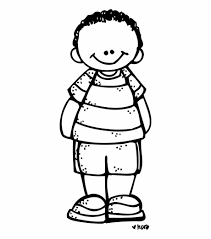 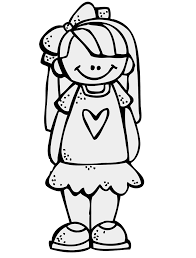 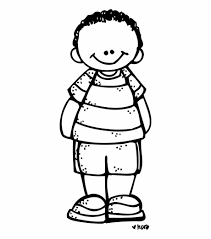 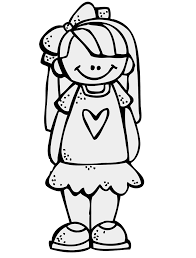 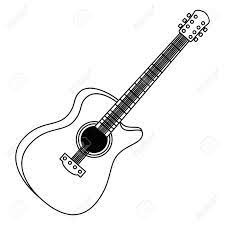 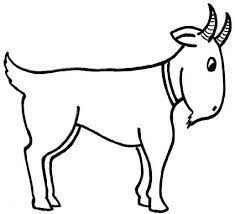 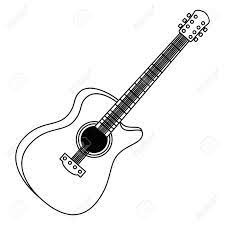 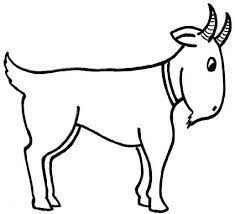 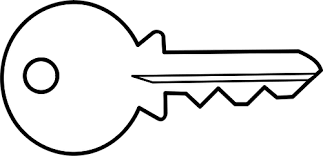 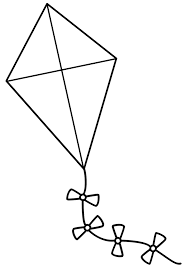 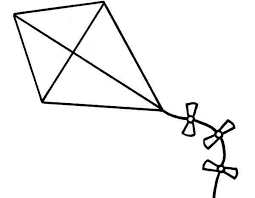 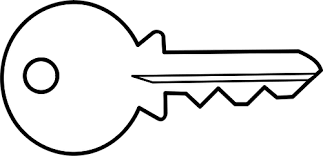 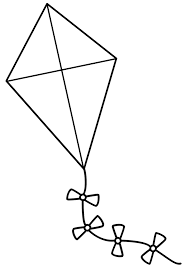 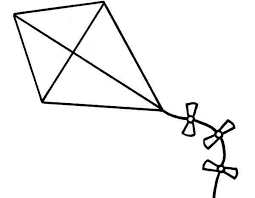 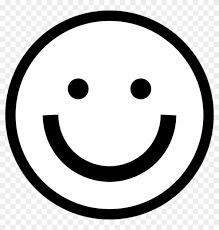 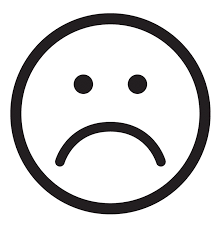 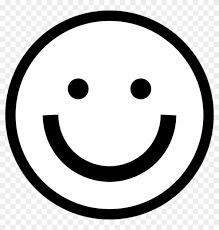 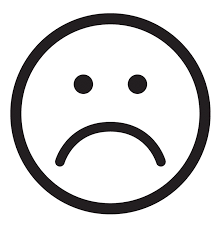 Start Right Reader Module 4 Week 1 Words to KnowKipNan rips a bag and tips it in.  Kip nags Nan. “No, Kip!  Sit!”  “Dig in, Kim!”  Kim has a bit.  “Very good, Nan!”  Kip nags Kim.  “Sit, Kip!”  Nan has a bit.  Kips nips at it.  “No, Kip!  Sit!”  “Kip!”  Kim tips a bit in his pan.  “Dig in, Kip!”   kite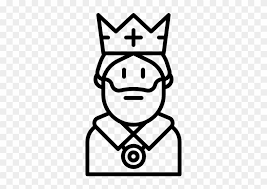 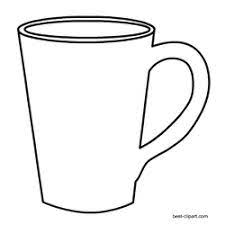 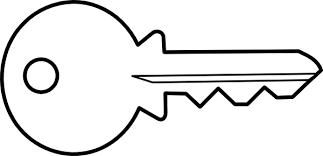 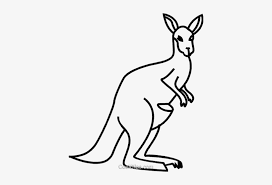 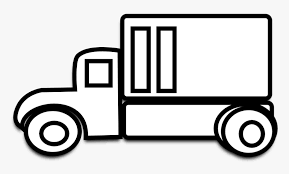       king         mug          key      kangaroo           truck 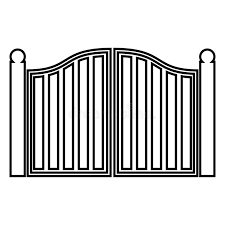 gate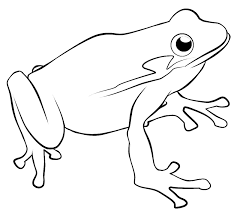 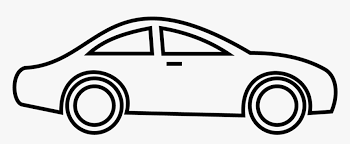 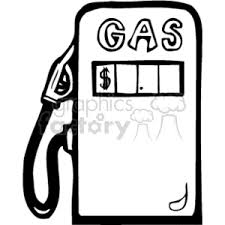 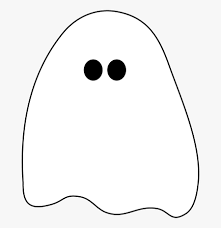    frog           goat            car               gas           ghostrug      leg     stick     fog     pink     pigwag    duck     sock     black    dig    bug    